О проведении консультирования по вопросам качества и безопасности детских товаров, новогодних подарков___________________________________Объявление!Уважаемые жители Заиграевского и Кижингинского района!Напоминаем Вам о том, что с  04 по 15 декабря  2023 года продолжает работу тематическая «Горячая линия»  по вопросам качества и безопасности детских товаров, выбора новогодних подарков. Для получения консультации по вопросам защиты прав потребителей можно обратится по телефонам:Консультационного пункта по защите прав потребителей (в рабочее время):8(30136)4-26-55, электронная почта zaigraevo@fbuz03.ruили по адресу: Республика Бурятия, п.Заиграево, ул.Ленина, д.44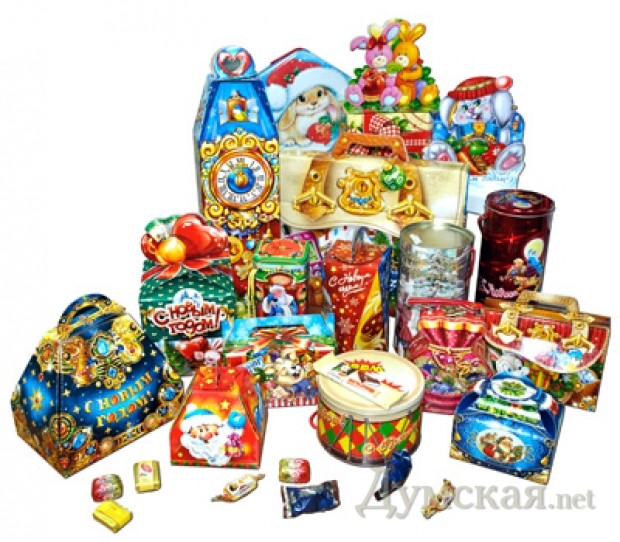 